Županija:  Splitsko-dalmatinskaOsnivać: Općina GradacDJEČJI VRTIĆ „GRADAC“Adresa: Jadranska 107 aMail: dvgradac@gmail.com web: dv-gradac.hr Tel: 021 697 520OIB: 31046492174KLSA: 601-03/23-01-01UR.BROJ : 2147-22-02-23-01IZVJEŠĆE O RADU DJEČJEG VRTIĆA ˝GRADAC˝PEDAGOŠKA GODINA 2022/23.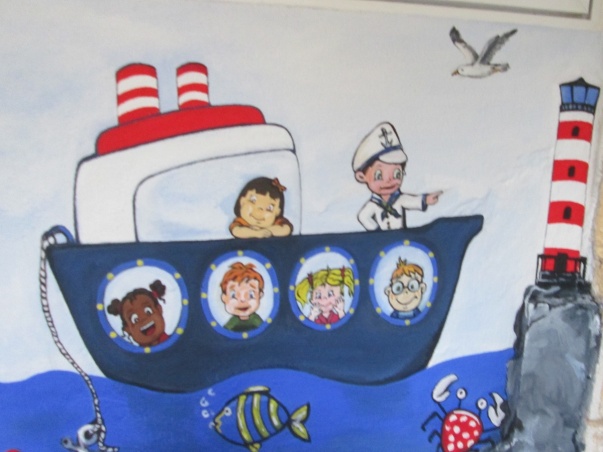                                              Vršiteljica dužnosti ravnatelja                                                                                                           Maja RadelićGradac , kolovoz 2023. god.Sadržaj:1.USTROJSTVO RADA  2.MATERIJALNI UVJETI 3.NJEGA I SKRB ZA TJELESNI RAZVOJ I ZDRAVLJE DJECE 4.ODGOJNO OBRAZOVNI RAD 5.STRUČNO  USAVRŠAVANJE 6.SURADNJA S  RODITELJIMA   7.SURADNJA  S  DRUŠTVENIM  ČIMBENICIMA  1. USTROJSTVO RADADječji vrtić Gradac (u daljnjem tekstu: vrtić) je ustanova za odgoj i obrazovanje djece predškolske dobi koja provodi programe odgoja, obrazovanja, zdravstvene zaštite, prehrane i socijalne skrbi djece od navršene  3. godine života do polaska u osnovnu školu.Upisom u pedagošku godinu 2022./2023., Dječji vrtić Gradac svoju djelatnost ostvaruje u:Centralnom vrtiću Gradac – Jadranska 107a , koji broji 2 odgojne skupine  sa ukupno  27 djece  ( 19 djece  u produljenom 10- osatnom  programu i 6 djece  u 6-osatnom programu od 07 do 13 h ( 2 djece su na kraćem programu do 5 sati – rješenje i opservacija ).  Predškolaca : 3 Područnom vrtiću Drvenik – Donja vala 129 , koji broji 1 odgojnu skupinu sa 15 djece.Predškolaca : 4 .U Drveniku provodio se poludnevni, 6-satni program i cjelodnevni 10-satni programOve godine sudjelovali smo na E-upisima.Kroz mjesec srpanj kolovoz organiziran je ljetni rad u centralnom i u područnom vrtiću. Struktura zaposlenih2. MATERIJALNI UVJETIKroz ped.god. 2022./23. provedene su mjere sanitarno-tehničko-sigurnosne prirode u skladu sa obvezom uvođenja HACCP programa u Dječje vrtiće .  Dana 13.04.2023. prilikom izvida u vrtiću održana je edukacija djelatnika s temama HACCP načela, rizici i opasnosti za sigurnost hrane, nadzor kontrolnih točaka i vođenje evidencijskih lista, korektivne mjere. Uređenje vrtića:Hoteli Jadran d.d. donirali su iznos od 1.220.95 eur s kojima su obnovljeni stari otvori u prizemlju zgrade Vrtića.DidaktikaOpremanje odgojnih skupina didaktičkim materijalom jedan je od trajnih zadataka koji je predviđen u našem radu. I ove pedagoške godine izdvojili smo određena financijska sredstva za nabavku didaktičke opreme. Posebnu smo pozornost posvetili nabavci raznovrsnih didaktičkih igračaka, konstruktivnih igračaka, slagalica, elemenata za razvoj fine motorike, te osobito igračaka koje ciljano potiču razvoj matematičko – logičkih sposobnosti.Izvori sredstavaIzvori sredstava financiranja vrtića:sredstvima Proračuna Općine  Gradac ,vlastitim prihodima – sredstvima od participacije roditelja ,sredstvima MZOS za sufinanciranje javnih potreba djece s teškoćama u razvoju, djece u programu predškole ,EU fondovi .3. NJEGA I SKRB ZA TJELESNI RAST I ZDRAVLJE DJECEPrema planu i programu za ovu pedagošku godinu aktivnosti su provedene na sljedećim područjima: PREHRANA HIGIJENA SOCIJALNA SKRB UTVRĐIVANJE I PRAĆENJE ZDRAVSTVENOG STANJA DJECE PrehranaPravilna prehrana s raznovrsnim namirnicama, te dovoljnim brojem pravilno planiranih obroka osigurava pravilan rast i razvoj predškolske djece. Osim kvalitetne prehrane potrebno je kod djece potaknuti i usvajanje pravilnih prehrambenih navika. Prehrana djece u okviru vrtićkog programa uključuje:četiri obroka u produljenom 10-satnom programu ( doručak, međuobrok- voće , ručak, užina) tri obroka u 6-satnom programu  s ručkom ( doručak, ručak, užina)dva obroka u 6-satnom programu bez ručka (doručak i užina)Jelovnik se konstantno mijenja i dopunjuje sezonskim namirnicama.Za djecu sa alergijskim reakcijama na određene namirnice  prehrana se prilagođava njihovim potrebama. Ukoliko se radi o težim alergijskim reakcijama prehrana se, u dogovoru s roditeljima , potpuno prilagođava djetetu.Kontinuirano se prati primjena normativa jelovnika na razini kuhinje DV Ploče i čajnih kuhinja vrtića i ona je dobra. Higijena Provodila se redovita kontrola sanitarne i higijensko-epidemiološke službe u kontroli namirnica i vode i uzimanje brisova mikrobiološke čistoće zbog zdravstvene ispravnosti.Obvezne DDD mjere provode se dva puta godišnje  u centralnom i područnim objektima. Ukoliko se ukaže potreba, broj provođenja mjera se povećava. Tijekom pedagoške godine planirani su, realizirani i evidentirani sanitarni pregledi osoblja , i tečaj higijenskog minimuma i zaštite na radu.Izvršena je :izrada procjene rizika ,ispitivanje protupanične rasvjete ,ispitana je električna instalacija u DV Gradac i DV Drvenik ,osposobljavanje ˝Rad na siguran način ˝ i ˝ Zaštita na radu ˝,napravljen je Plan evakuacije i spašavanja za DV Gradac i DV Drvenik. U centralnom objektu hitno je potrebno sanirati nedostatke fido sklopke , gromobrana , generalno očistiti klima uređaje i oluke.Kontinuirano se pratilo higijensko stanje vrtića i njegovog okoliša pri čemu se vodilo računa o općem stanju i čistoći objekta, načinu čišćenja i sredstvima koja se upotrebljavaju, načinu dezinfekcije, dezinsekcije i deratizacije, zagrijavanju i zračenju prostora, osvjetljenju prostorija, stanju okolnog prostora vrtića, osobnoj higijena radnika i djece. U rujnu je napravljena nadopuna kutija hitne pomoći (zavoj, sterilne gaze,  Octenisept, hanzaplast, rukavice za jednokratnu upotrebu). Svakodnevnim poticanjem i pomaganjem u osamostaljenju svakog djeteta u kulturno-higijenskim navikama uspješna su postignuća kod skoro svakog djeteta s obzirom na njegovu dob.Sustav HACCP-a ( sustav koji identificira, procjenjuje i kontrolira opasnosti koje su značajne za sigurnost hrane ) se zadovoljavajuće primjenjuje u svim vrtićkim kućama. Sve djelatnice poštuju napravljene programe čišćenja i dezinfekcije , te poštuju higijenske upute.Područje zdravstvene zaštite (utvrđivanje i praćenje zdravstvenog stanja djece)Prilikom upisa nove djece, prikupili smo potrebne informacije o njihovom zdravstvenom i razvojnom statusu. Izvršeno je promatranje početnog stanja u skupini, a sa roditeljima organizirano provođenje individualnih razgovora radi prikupljanja podataka o obiteljskoj anamnezi, razvojnom statusu djeteta i njegovim potrebama.Prema naputku ZZJZ, provjerili smo cijepni status sve upisane djece u Dječji vrtić. Djeca koja nisu primila cjepivo MO-PA-RU dobila su rok za provođenje cijepljenja po hitnom postupku. Svi roditelji necijepljene djece i djece koja nisu donijela dokumentaciju  kontaktirani su  usmenim putem, te su upućeni na savjetovanje i obradu kod nadležnih pedijatara.Prema programu praćenja prehrambenog zdravlja djece izvršeno je antropometrijsko mjerenje.Pri evidenciji pobola djece po skupinama, kao i svake godine, primjećujemo najveći broj izostanaka u zimskim mjesecima zbog respiratornih infekcija (upale grla, uha, sinusa, upale pluća , kovida i sl.), crijevne infekcije u adaptacijskom razdoblju, te izostanci vezani uz kroničnu bolest djeteta. Češće obolijevaju djeca mlađeg uzrasta , a proporcionalno se smanjujući što je dijete starije. Ozljeđivanje djece unutar vrtića nije evidentirano. 4. ODGOJNO – OBRAZOVNI RADPed.god. 2022/23. IZVEDBENI PROGRAM KULTURNE I JAVNE DJELATNOSTI: Radionica ˝Moj Gradac zimi ˝ - izrada makete GradcaVrste programskih opredjeljenja i praćenje odgojno – obrazovnog procesaRedoviti odgojno–obrazovni rad realizira se kroz različite programe. Prednost se daje razvojno–primjerenom programu zasnovanom na praćenju i poznavanju razvoja djece. U vrtićima se njeguje poseban identifikacijski element koji daje specifičnost svakoj odgojnoj skupini. Taj specifikum čine osobni potencijali i kreativnost odgojitelja te struktura odgojne skupine.U okviru svoje djelatnosti Dječji vrtić organizirao je  i provodio:Redovite programe njege, odgoja, obrazovanja, zdravstvene zaštite, prehrane i socijalne skrbi djece predškolske dobi od navršene 3. godine života do polaska u školu, prilagođenih dobnim i razvojnim potrebama djece, njihovim mogućnostima i sposobnostima:Pedagoška koncepcija  „Korak po korak“ već se duži niz godina provodi u vrtiću kao osmišljen i jedinstveni program za djecu do polaska u osnovnu školu.Neke od znakovitosti ovog programa:- osmišljen je da zadovoljava jedinstvene potrebe svakog djeteta, vodeći istovremeno računa   o različitosti kultura i tradicija- humanistički pristup koji polazi od stvarnih potreba djece i odgojitelja- holistički pristup (cjelovit doživljaj djeteta)  i razvojno – primjereni kurikulum (sadržaji i aktivnosti prilagođene dobnom uzrastu, razvojnim mogućnostima djeteta i broju djece u skupini)- konstruktivistički način učenja (postupno usvajanje informacija od nepotpunog ka potpunijem i cjelovitom razumijevanju svijeta oko sebe) i učenje spiralnom progresijom (bit je razumijevanje u učenju i proces od niže, jednostavnije do više razine znanja)- individualizacija u radu s djetetom- funkcionalno uređenje prostora u kojem djece borave, s naglaskom na mijenjanje i obogaćivanje materijalne sredine – prostori po mjeri djeteta- partnerski odnos vrtića i obitelji (aktivan, suradnički odnos kao potreba zajedničkog djelovanja u cilju pravilnog nadopunjavanja)Djeca s teškoćama u razvojuDječji vrtić „Gradac” tijekom pedagoške godine 2022/2023 pohađalo je 2 djece s višestrukim teškoćama u razvoju, koja su integrirana u odgojno-obrazovne skupine redovnog programa. Podršku osobnog asistenta imalo je jedno dijete. U vrtiću je organiziran i logopedski tretman.  Program predškole za djecu u godini prije polaska u školu koja ne pohađaju neki od redovnih programa rada vrtića, a počeo se provoditi u našem vrtiću od 1.03.2017. godine. Program je obvezan za djecu i besplatan za roditelje.Osnovna zadaća Programa predškole je razvijanje i unapređivanje tjelesnih,  emocionalnih, spoznajnih i socijalnih potencijala djeteta te poticanje komunikacijskih vještina potrebnih za nove oblike učenja. Krajem  lipnja provedena je završna svečanost u kojoj smo priredbom ispratili naše predškolce.5. STRUČNO  USAVRŠAVANJEStručno usavršavanje odgojitelja i stručnih suradnika bitan je i neizostavan dio kontinuiteta u njihovoj teorijskoj izobrazbi, ali i važan put u stjecanju i primjeni novih znanja i vještina u svakodnevnom odgojno – obrazovnom radu. Stručno usavršavanje odgojitelja i stručnih suradnika realizira se kroz praćenje stručne literature, edukacije, seminare, radionice, savjetovanja, razmjenu iskustava, stručne aktive i dr.Kraći programiProgram predškole :KLASA:601-02/17-03/00685; URBROJ:533-25-17-009 .Program ranog učenja engleskog jezika :KLASA:601-02/18-03/00505; URBROJ:533-05-18-0004 .Glazbeni program :KLASA:601-02/18-03/00519; URBROJ:533-05-18-0004 .Sporski program :KLASA:601-02/18-03/00518; URBROJ:533-05-18-0004 .Od strane Ministarstva je verificiran i produljeni 10-osatni program za vrtić u Gradcu i Drveniku.6. SURADNJA  S  RODITELJIMAKomunikacija s roditeljima ključni je dio odgovornosti odgajateljskog tima. Odgajatelji i roditelji dijele odgovornost zajedničkog rada da razviju suradnički odnos. Komunikacija, međusobno poštivanje, prihvaćanje razlika i interes djece – temelj je dobrog odnosa. I odgajatelji i roditelji moraju razviti nove vještine i prakse da bi uspostavili kvalitetno međusobno djelovanje.Suradnja s roditeljima odvijala se kroz različite oblike uključivanja roditelja u odgojno- obrazovni proces:individualne konzultacijesvakodnevna razmjena informacija pri dovođenju i odvođenju djeteta u/iz vrtićaroditeljski sastancizavršne priredbe razmjenom dokumentacije o djeci organiziranje humanitarnih akcija u suradnji s roditeljimaradionice za djecu i roditelje7. SURADNJA  S  DRUŠTVENIM  ČIMBENICIMAosnivač Općina GradacZZJZ i Služba sanitarne inspekcijeDom zdravlja MakarskaKnjižnica  ˝Hrvatska sloga ˝ Gradac -  obilježavajući Mjesec hrvatske knjige i Međunarodni dan čitanja naglas ,Župni ured Gradac – suradnja se odvijala povodom proslave Dana kruha ,Gradski ured Crvenog križa Makarska, Crveni križ PločeJavna ustanova PP Biokovo – obilježavajući Svjetski dan voda ,Turistička zajednica Gradac – Drvenik ,Udruga Sunce Makarska ,Moto klub Sv Jure Makarska ,Šuco- ToursDVD Gradac  i DVD Drvenik ,Centar za socijalnu skrb Makarska ,Suradnja sa OŠ Gradac .Kino Mediteran PodgoraHoteli Jadran d.d. Studio Suncokret SplitVRŠITELJICA DUŽNOSTI  RAVNATELJA:Maja  RadelićRednibrojIme i prezimeradnikaRadno mjestoStatus(vrstaugovora)1.Maja RadelićV.D. ravnateljaPuno radno vrijeme2.Dražena RadonićPedagogneodređeno- 50%3.Tea AndrijaševićOdgojiteljicaneodređenopuno rad.vrij.4.Klaudia RončevićOdgojiteljicaneodređenopuno rad.vrij.5.Danijela JukaOdgojiteljicaneodređenopuno rad.vrij.6.Đurđa MušanOdgojiteljicaodređenopuno  rad.vrem.7.Zrinka KostanićOdgojiteljicaodređenopuno  rad.vrijme - projekti8. Verica MamužićOdgojiteljicaodređeno puno radno vrijeme- projekti9.  Ivana Mirko Asistenticaodređeno radno vrijeme25 sati tjedno10.Olivera VežaDomaćicaneodređenopuno rad.vrij.11.Katica LozićDomaćicaneodređeno50% rad.vremena12.Iva  GrujičićDomaćicaodređenopuno  rad.vrem.- projekti(porodiljni)13.Danijela ŠutićDomaćica određeno Puno radno vrijeme – projekti 14.Ines RadaljDomaćicaodređeno 50% radnog vremena- projektiMjesec  rujan Mjesec  rujan Mjesec  rujan Vrijeme  realizacije Tema ( sadržaj )Nositelj29.09.Blagdan Sv. Mihovila – zaštitnik mjesta GradacLikovni izričaj djece na temu : ˝ Moje mjesto ˝Predstava ˝ Plavi planet ˝KD ˝Smješko ˝      Mlađa i starija skupinaDV ˝ Gradac ˝   Sve skupine u dvorištu             vrtića u GradcuI  Tromjesečje  (  X , XI , XII  mj. ) I  Tromjesečje  (  X , XI , XII  mj. ) I  Tromjesečje  (  X , XI , XII  mj. ) 03.10.I tjedan u listopadu – Međunarodni dječji tjedanDan djeceHumanitarna akcija za KBC RebroObilježavanje po skupinamaNa nivou vrtića Gradac - Drvenik04.10.Međunarodni dan zaštite životinjaObilježavanje po skupinamaNa nivou vrtića Gradac - Drvenik15.10.              Svjetski dan pješačenjaŠetnja / Obilježavanje kroz sportski program16.10.Dan kruha- pravimo kruh, blagoslov kruha, pjesmice recitacijeSudjelovanje na likovnom natječaju ˝ Volim mlijeko ˝Obilježavanje po skupinamaNa nivou vrtića Gradac - Drvenik20.10.Dan jabuka ( dan zahvalnosti za plodove zemlje )Natječaj : ˝Šuma i ja – prijatelja dva˝Natječaj : ˝ Gigabeetna pčela ˝Obilježavanje po skupinamaNa nivou vrtića Gradac - Drvenik01.11..           Svi svetiObilježavanje po skupinamaNa nivou vrtića Gradac - Drvenik17.11.Svjetski dan nepušenjaObilježavanje po skupinamaNa nivou vrtića Gradac - Drvenik18.11.Dan sjećanja na žrtvu Vukovara( čin paljenja svijeća pod nazivom ˝ I u mom gradu Vukovar svijetli ˝ ) – izražavanje suosjećanja i pijeteta prema žrtvi VukovaraObilježavanje po skupinamaNa nivou vrtića Gradac - Drvenik06.12..              Sveti NikolaRadionica izrade Božičnih ukrasaObilježavanje po skupinamaNa nivou vrtića Gradac – DrvenikU suradnji  s TZ Gradac10.12.              Dan prava čovjekaDV Drvenik organizirao humanitarnu akciju za Dom ˝Maestral˝ iz Splita13.12.              Sveta LucijaRadionica u kučici Soline Obilježavanje po skupinamaRadionice na trgu Soline u suradnji s TZ Gradac16.12. Recitacije I  Božićne pjesmice Udruga Mladi svijet25.12.              BožićBlagoslov jaslica u PodaciKićenje bora na trgu SolinePriredba – Dom kulture - BristVatrogasci DVD Gradac  i DVD Drvenik ( podjela božićnih poklona )II  Tromjesečje  (  I , II , III  mj. ) II  Tromjesečje  (  I , II , III  mj. ) II  Tromjesečje  (  I , II , III  mj. ) Vrijeme  realizacijeTema ( sadržaj )Nositelj4.1. Zimska radionica za djecuUz suradnju s TZ GradacsiječanjTema maškare- izrda maski Obiljezavanje po skupinama13.02.Čep kao lijekSuradnja s Crveni križ Ploče14.02.Valentinovo ( likovni izričaj na temu : ˝ Volim svoju obitelj , prijatelje ......˝Obilježavanje po skupinamaNa nivou vrtića Gradac - Drvenik16.02.Maškarana povorkaUz suradnju s Osnovnom školom Gradac19.03.Blagdan  Sv. Josipa – Dan očevaČestitka i kravata za tateObilježavanje po skupinamaNa nivou vrtića Gradac - Drvenik21.03.Svjetski dan zaštite šumaDjeca iz DV Drvenik u posjeti vatrogascima iz DVD Drvenik22.03.              Dan zaštite vodaObilježavanje po skupinamaNa nivou vrtića Gradac - Drvenik31.03.Ožujak Kino Mediteran Podgora :˝ Cvrčak i mrav˝ - crtani filmSve grupe Gradac - DrvenikIII  Tromjesečje  (  IV , V , VI  mj. ) III  Tromjesečje  (  IV , V , VI  mj. ) III  Tromjesečje  (  IV , V , VI  mj. ) Vrijeme  realizacijeTema ( sadržaj )NositeljMjesec  travanjDrvo dobrih djela – izrada centra humanosti Crveni križ RH22.04.Dan planeta Zemlja Obilježavanje po skupinama23.04.Blagdan  Sv. Juraj –  Zaštitnik mjesta DrvenikObilježavanje na nivou mjesta Drvenik24.05.Prezentacijski centar Adrion – Srce planineIzlet MakarskaSve grupe03.05.Dan SuncaDV Gradac - Drvenik09.05.Majčin  danIzrada čestitki za mame Obilježavanje po skupinamaNa nivou vrtića Gradac – Drvenik22.05. Dan zaštite prirodeObilježavanje po skupinama05.06. Dan zaštite čovjekovog okolišaObilježavanje po skupinama02.06.Završna svečanost    Dvorište DV Gradac28.06.Pingvin u HrvatskojStudio Suncokret Split u Osnovnoj školi Drvenik 29.06.Završna svečanost            DV Drvenik